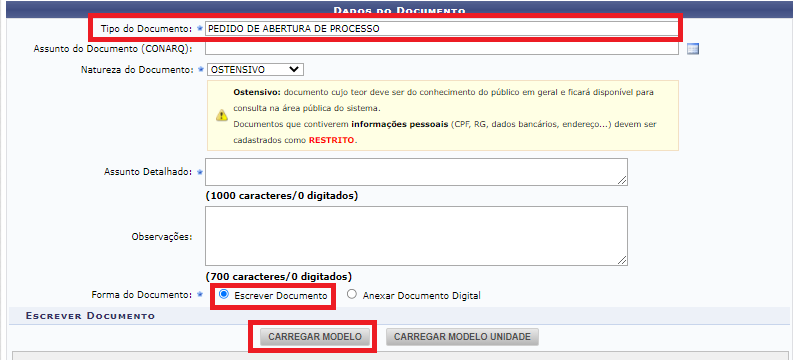 Forma de preenchimento das informaçõesSolicitamos abertura de processo para celebração de acordo de cooperação técnica entre a UFGD e a Xxxxxx, cujo objeto é a abertura de campos para a realização de estágios curriculares entre si, em consonância com a Lei 11.788/08, para acadêmicos regularmente matriculados nos cursos de graduação na área da saúde de ambas as instituições.ASSUNTO: UFGD e Xxxxx – Estágios curricularesObs. O mesmo texto deverá constar no campo “Assunto detalhado” do formulário SIPACPROPONENTE: <<setor que está solicitando a abertura do processo>>INTERESSADO: <<setor / unidade / servidor / aluno / empresa interessado diretamente no assunto do processo (exemplo: se for um contrato que cobre a UFGD inteira, o interessado é a Universidade Federal da Grande Dourados - UFGD. Se for uma sindicância, o interessado é o setor onde teoricamente ocorreram os fatos em apuração. Se for um registro de diploma, o interessado será o acadêmico).>>TIPO DE PROCESSO: Convênio de estágio